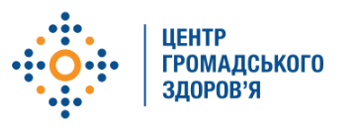 Аналітика впровадження ДКП за 2019 рікДані щодо пацієнтів ДКП отримані шляхом проведення аналізу МІС ВІЛ. МІС ВІЛ є єдиним джерелом інформації щодо ДКП на національному рівні.Протягом 2019 року  в Україні послугу ДКП отримали 1834 людини.Розподіл клієнтів по областях:Джерело даних  МІС ВІЛ Переважною більшістю клієнтів ДКП були чоловіки, відсоток яких становить 78%. Джерело даних  МІС ВІЛ Розподіл клієнтів за віком серед тих хто приймав ДКП у 2019 роціПереважна більшість клієнтів у віці від 20 до 44 років, що становить більше 70% усіх клієнтів ДКП Джерело даних МІС ВІЛРозподіл клієнтів за КГ у 2019 року:ЧСЧ – 60% СП (жінки) – 6% ЛВНІ – 1% ТГ люди – 3 людиниІнші  люди – 33% чоловіки та жінки, які мають високий ризик інфікуванняДжерело даних  МІС ВІЛ Область всього клієнтів за 2019 рікВінницька11Волинська34Дніпропетровська236Донецька29Житомирська32Закарпатська12Запорізька89Івано-Франківська17Київська74Кіровоградська17Луганська21Львівська32Миколаївська46Одеська281Полтавська74Рівненська14Сумська6Тернопільська26Харківська48Херсонська47Хмельницька30Черкаська27Чернівецька19Чернігівська26м. Київ586